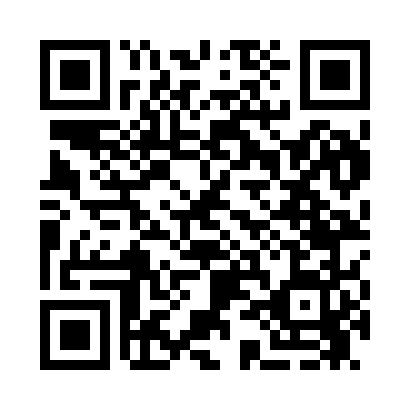 Prayer times for Fredsville, Iowa, USAMon 1 Jul 2024 - Wed 31 Jul 2024High Latitude Method: Angle Based RulePrayer Calculation Method: Islamic Society of North AmericaAsar Calculation Method: ShafiPrayer times provided by https://www.salahtimes.comDateDayFajrSunriseDhuhrAsrMaghribIsha1Mon3:525:371:145:188:5110:362Tue3:535:381:155:188:5110:353Wed3:545:381:155:188:5110:354Thu3:555:391:155:188:5110:345Fri3:565:401:155:188:5010:346Sat3:575:401:155:188:5010:337Sun3:585:411:155:188:5010:338Mon3:595:421:165:188:4910:329Tue4:005:421:165:188:4910:3110Wed4:015:431:165:188:4810:3011Thu4:025:441:165:188:4810:2912Fri4:035:451:165:188:4710:2813Sat4:045:451:165:188:4710:2714Sun4:065:461:165:188:4610:2615Mon4:075:471:165:188:4510:2516Tue4:085:481:165:188:4510:2417Wed4:095:491:175:188:4410:2318Thu4:115:501:175:188:4310:2219Fri4:125:511:175:188:4210:2120Sat4:135:511:175:178:4210:1921Sun4:155:521:175:178:4110:1822Mon4:165:531:175:178:4010:1723Tue4:185:541:175:178:3910:1524Wed4:195:551:175:168:3810:1425Thu4:205:561:175:168:3710:1326Fri4:225:571:175:168:3610:1127Sat4:235:581:175:168:3510:1028Sun4:255:591:175:158:3410:0829Mon4:266:001:175:158:3310:0730Tue4:286:011:175:148:3210:0531Wed4:296:021:175:148:3110:03